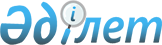 О внесении изменений в решение Казталовского районного маслихата от 22 апреля 2009 года N 16-3 "Об оказании социальной помощи отдельным категориям нуждающихся граждан района"
					
			Утративший силу
			
			
		
					Решение Казталовского районного маслихата Западно-Казахстанской области от 3 августа 2011 года N 41-3. Зарегистрировано Департаментом юстиции Западно-Казахстанской области 18 августа 2011 года N 7-8-130. Утратило силу - решением Казталовского районного маслихата Западно-Казахстанской области от 30 июля 2012 года N 7-2      Сноска. Утратило силу - Решением Казталовского районного маслихата Западно-Казахстанской области от 30.07.2012 N 7-2.      В соответствии с Бюджетным кодексом Республики Казахстан от 4 декабря 2008 года, Законом Республики Казахстан "О местном государственном управлении и самоуправлении в Республике Казахстан" от 23 января 2011 года, рассмотрев представление об устранении нарушений Закона департамента Юстиции Западно-Казахстанской области от 28 апреля 2011 года N 4-3725, Казталовский районный маслихат РЕШИЛ:



      1. Внести в решение Казталовского районного маслихата "Об оказании социальной помощи отдельным категориям нуждающихся граждан района" от 22 апреля 2009 года N 16-3 (зарегистрированное в Реестре государственной регистрации нормативных правовых актов за N 7-8-87, опубликовано в газете "Ауыл айнасы" от 18 мая 2009 года N 24) следующие изменения:



      1) в пункте 1:

      в подпункте 2) слова "от 5 тысяч до 20 тысяч тенге" заменить словами "в размере 7 месячных расчетных показателей";

      в подпункте 4) слова "20-25 месячных расчетных показателей" заменить словами "в размере 25 месячных расчетных показателей";

      в подпункте 6) слова "20-25 месячных расчетных показателей" заменить словами "в размере 10 месячных расчетных показателей";

      в подпункте 7) слова "10-25 месячных расчетных показателей" заменить словами "в размере 34 месячных расчетных показателей";

      подпункт 8) исключить;



      2) в пункте 2:

      абзац первый изложить в следующей редакции:

      "2. Оказать ежемесячную социальную помощь отдельным категориям нуждающихся граждан района в следующих размерах:";

      подпункт 2) исключить.



      2. Настоящее решение вводится в действие со дня первого официального опубликования.      Председатель сессий              М. Тоясов

      В.и.п. секретаря

      районного маслихата              М. Мырзагалиев
					© 2012. РГП на ПХВ «Институт законодательства и правовой информации Республики Казахстан» Министерства юстиции Республики Казахстан
				